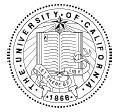 University of CaliforniaCollege of EngineeringDepartment of Electrical Engineeringand Computer ScienceEE143: LAB REPORT 2 — CHARACTERIZATION	LAB SESSION:  XXX	STUDENT A:STUDENT B:STUDENT C:Measurements & Parameter Extraction (50 points)Line Width/Misalignment (2 points)Summary of measured line widths from each lithography step:Table 3.1MisalignmentsFour-Point Resistors [2a, 2b] (2 points)Measurement setupI-V plot for the diffusion resistor, 2aExtract resistance, sheet resistance, doping concentration, electron mobility, I-V plot for the poly resistor, 2bExtract resistance, sheet resistanceFour-Point Contact Resistor [17a, 17b] (2 points)Measurement setupI-V plot for 17aExtract metal-to-poly contact resistanceI-V plot for 17bExtract metal-to-diffusion contact resistanceFour-Point Contact-Chain Resistor [2c, 2d] (2 points)Measurement setupI-V plot for 2cExtract the resistanceExtract metal-to-diffusion contact resistanceI-V plot for 2dExtract the resistanceExtract metal-to-poly contact resistanceGate Oxide Capacitors (4 points)Measurement setupC-V plot of gate oxide capacitor w/ lights ONMinimum capacitanceC-V plot of gate oxide capacitor w/ lights OFFMinimum capacitance …etcField Oxide Capacitors (2 points)Measurement setupC-V plot of field oxide capacitorCapacitance in the accumulation regionField oxide thicknessIntermediate Oxide Capacitors (2 points)Measurement setupC-V plot of intermediate oxide capacitorCapacitance in the accumulation regionDiode (2 points)Measurement setups for forward and reverse operationsI-V plots for forward and reverse operationExtract the turn-on voltage and the series resistanceMOSFETs with varying length (10 points)Measurement setups for ID-VDS and ID-VGSPlots of ID-VDS, sweeping VG channel-length modulation coefficient, vs. L plotPlots of ID-VGS, sweeping VBVT for each device∆L extractionVT vs. Leff plotMOSFETs of varying width (10 points)Plots of ID-VDS, sweeping VG Plots of ID-VGS, sweeping VBVT for each device∆W extractionVT vs. Weff plotPlots of large MOSFETs (10 points)Plots of ID-VDS, sweeping VG Plots of ID-VGS, sweeping VBµeff vs. VG plotµsurfaceVT vs.  plot; explainthe body effect factor and substrate concentration NAsubthreshold slopeInverters (2 points)Measurement setupVin-Vout plotEstimate VMTheoretical Calculation (25 points)Measured/calculated physical dimensions and process parameters (1 points)Resistor (2 points)Contact Resistance (2 points)Contact-Chain Resistor (2 points)Capacitors (4 points)(What is a MOS cap?)Gate oxide capacitanceVT and VFBField oxide capacitanceVT and VFBDiode (2 points)MOSFETs (8 points)Inverter (4 points)Discussion (25 points)Optional Questions (15 points)Summary of Device ParametersNote: “Measured/Extracted” is the data measured and/or extracted in Section I. “Theoretical” is the data estimated theoretically in Section II or obtained from Lab Report 1.EECS 143 Lab Report 2Spring 2010In signing below, I attest to the fact that I have read and have adhered to the policiesand guidelines discussed in the EECS Departmental Policy on Academic Dishonesty, as found at: http://www.eecs.berkeley.edu/Policies/acad.dis.shtmlName: _______________________________Signature: ____________________________Date:__________________________________Name: _______________________________Signature: ____________________________Date:__________________________________Name: _______________________________Signature: ____________________________Date:__________________________________NAME   Last                                          FirstSIDNAME   Last                                          FirstSIDNAME   Last                                          FirstSIDI              /50II             /25III           /25IV           /15Total          /100Nominal LinewidthACTV(dark field)POLY(clear field)CONT(dark field)METL(clear field)2 μm3 μm4 μm8 μmParameterMeasured ValueField toxGate toxIntermediate toxXjXj, lateralNDDeviceParameterUnitsMeasured/ ExtractedTheoretical% Error[2a]Rsq/□[2a]NDcm-3[2b]Rsq/□[17a]Contact RC[17b]Contact RC[2c]Resistance R[2c]Contact RC[2d]Resistance R[2d]Contact RC[3]Field tOXnm[3]Field VTV[4]Gate CFBF/cm2[4]Gate CMINF/cm2[4]Gate VTV[4]Gate VFBV[4]Gate tOXnm[7]Turn-on VV[8]∆Lm[9]∆Wm[10]VTV[10]Body effect γV1/2[10]NAcm-3[10]Low-field cm2/(V-s)